§3360-D.  Claims1.  Submission of claims.  Claims are submitted to the board as follows.A.  Claims must be in writing.  [PL 1999, c. 360, §5 (AMD); PL 1999, c. 360, §9 (AFF).]B.  Claims must specify the date, the nature and circumstances of the crime and the law enforcement agency to which the crime was reported.  [PL 1991, c. 806, §3 (NEW).]C.  Claims must include documentation of all eligible expenses and losses for which the claimant seeks compensation, including but not limited to medical reports, records and bills, funeral bills and employment records when lost wages are sought.  [PL 1991, c. 806, §3 (NEW).]D.  Claims must include records related to insurance, workers' compensation, federal and state entitlement and assistance programs.  [PL 1991, c. 806, §3 (NEW).][PL 1999, c. 360, §5 (AMD); PL 1999, c. 360, §9 (AFF).]2.  Release of records.  A signed application for benefits under this chapter is effective under state law to authorize the release of health care, mental health, employment and wage information pertinent to the claim.  Additionally, the claimant shall provide the board with other information or the release of such other information as the board determines is reasonably necessary to decide the claim.Upon request of the board pursuant to the claimant's application for compensation, health care providers and health plans, insurers or other persons who pay or discharge the costs of health care must submit directly to the board any information that is required to support a claimant's application or that is necessary to process a claim for payment.[PL 2003, c. 243, §5 (AMD).]3.  Forms.  The board may provide forms for the submission of claims and claims information.[PL 1997, c. 378, §7 (AMD).]4.  Confidentiality.  All records and information obtained by or in the possession of the Department of the Attorney General concerning an application for or an award of compensation under this chapter are confidential and may not be disclosed.  However, the Attorney General may provide access to those records and information to the board for use in the board's official duties; those records and information remain confidential in the possession of the board.  The records or information may, at the sole discretion of the Attorney General or designee of the Attorney General, be disclosed to:A.  Law enforcement officers to assist them with the discharge of their official duties;  [PL 1997, c. 378, §8 (NEW).]B.  The courts and the Department of Corrections to provide them with information to assess, collect and disburse restitution;  [PL 1997, c. 378, §8 (NEW).]C.  A claimant who has requested a hearing before the board or who has appealed a final decision of the board; and  [PL 1997, c. 378, §8 (NEW).]D.  Other persons to carry out the purposes of this chapter.  [PL 1997, c. 378, §8 (NEW).][PL 1997, c. 378, §8 (NEW).]SECTION HISTORYPL 1991, c. 806, §3 (NEW). PL 1997, c. 378, §§7,8 (AMD). PL 1999, c. 360, §§5,6 (AMD). PL 1999, c. 360, §9 (AFF). PL 2003, c. 243, §5 (AMD). The State of Maine claims a copyright in its codified statutes. If you intend to republish this material, we require that you include the following disclaimer in your publication:All copyrights and other rights to statutory text are reserved by the State of Maine. The text included in this publication reflects changes made through the First Regular Session and the First Special Session of the131st Maine Legislature and is current through November 1, 2023
                    . The text is subject to change without notice. It is a version that has not been officially certified by the Secretary of State. Refer to the Maine Revised Statutes Annotated and supplements for certified text.
                The Office of the Revisor of Statutes also requests that you send us one copy of any statutory publication you may produce. Our goal is not to restrict publishing activity, but to keep track of who is publishing what, to identify any needless duplication and to preserve the State's copyright rights.PLEASE NOTE: The Revisor's Office cannot perform research for or provide legal advice or interpretation of Maine law to the public. If you need legal assistance, please contact a qualified attorney.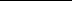 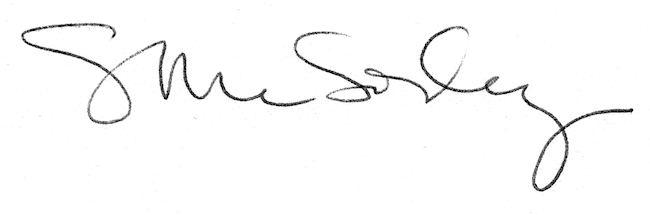 